О муниципальной антитеррористической группе города Канска         На основании, утвержденных 17.06.2016 года Председателем Национального антитеррористического комитета, Положения и Регламента антитеррористической комиссии в субъекте Российской Федерации, в соответствии с решением заседания антитеррористической комиссии Красноярского края  № 6 от 19.12.2014, руководствуясь   ст. 30, 35 Устава г. Канска, ПОСТАНОВЛЯЮ:          1. Утвердить Положение о муниципальной антитеррористической группе города Канска согласно приложению № 1 к настоящему постановлению.        2. Утвердить Регламент работы муниципальной антитеррористической группы города Канска согласно приложению № 2 к настоящему постановлению.        3. Утвердить состав муниципальной антитеррористической группы города Канска согласно приложению № 3 к настоящему постановлению.        4. Постановление администрации г. Канска от 19.02.2009 № 193 «Об образовании муниципальной антитеррористической комиссии города Канска» считать не действительным.         5. Ведущему специалисту Отдела культуры администрации г. Канска (Назаровой А.В.) опубликовать данное постановление в периодическом печатном издании «Канский вестник» и разместить на официальном сайте муниципального образования город Канск в сети Интернет.         6. Контроль за исполнением настоящего постановления оставляю за собой.         7. Постановление вступает в силу со дня его подписания.Глава города Канска                                                                                   Н.Н. Качан                                                                           ПОЛОЖЕНИЕо муниципальной антитеррористической группегорода Канска          1. Муниципальная антитеррористическая группа г. Канска  (далее МАГ г. Канска) – постоянно действующий орган, образованный для координации деятельности между территориальными подразделениями территориальных органов федеральных органов исполнительной власти, администрацией города, организациями  и общественными объединениями по вопросам, касающихся профилактики терроризма, минимизации и ликвидации последствий его проявлений и профилактики экстремизма на территории муниципального образования.         2. МАГ г. Канска осуществляет свою деятельность во взаимодействии с рабочими группами антитеррористической комиссии Красноярского края (далее АТК), управлением Губернатора Красноярского края  по безопасности, профилактике коррупционных и иных правонарушений (далее - Аппарат АТК),  органами государственной власти Красноярского края.          3. Методическое обеспечение и контроль деятельности МАГ г. Канска осуществляет АТК.          4. Состав МАГ г. Канска определяется по представлению ее руководителя на заседании МАГ г. Канска и утверждается руководителем МАГ г. Канска.         5. Основными задачами МАГ г. Канска являются:    а) организация практической реализации решений Президента Российской Федерации, Правительства Российской Федерации, Национального антитеррористического комитета (далее – НАК) и АТК на территории муниципального образования город Канск;   б) обеспечение подготовки и проведения заседаний МАГ г. Канска;   в) сбор и анализ информации о состоянии антитеррористической работы на закрепленных участках деятельности;              г) определение степени антитеррористической защищенности объектов предполагаемых террористических устремлений, оказание методической помощи их руководству и персоналу в организации антитеррористических мероприятий;            д) участие в реализации на территории муниципального образования государственной политики в области противодействия терроризму и экстремизму, а также подготовка предложений в АТК  по совершенствованию законодательства Российской Федерации в этой области;           е) мониторинг политических, социально-экономических и иных процессов в муниципальных образованиях, оказывающих влияние на ситуацию в области противодействия терроризму и экстремизму;            ж) разработка мер по профилактике терроризма и экстремизма, устранению причин и условий, способствующих их проявлениям, обеспечению защищенности объектов возможных террористических посягательств, а также по минимизации и ликвидации последствий террористических актов, осуществление контроля за реализацией этих мер;            з) анализ эффективности работы территориальных подразделений территориальных органов федеральных органов исполнительной власти, органов местного самоуправления по профилактике терроризма, а также минимизации и ликвидации последствий его проявлений, профилактике экстремизма, подготовка решений МАГ г. Канска по совершенствованию этой работы;             и) организация взаимодействия территориальных подразделений территориальных органов федеральных органов исполнительной власти, органов местного самоуправления с учреждениями, предприятиями, общественными объединениями и организациями в области противодействия терроризму и экстремизму;   к) подготовка предложений по обеспечению социальной защиты лиц, осуществляющих борьбу с терроризмом и (или) привлекаемых к этой деятельности, а также по социальной реабилитации лиц, пострадавших                   от террористических актов;  л) информационное сопровождение деятельности по профилактике терроризма на территории муниципального образования;  м) решение иных задач, предусмотренных законодательством Российской Федерации, по противодействию терроризму.          6. Для осуществления своих задач МАГ г. Канска имеет право:             а) принимать в пределах своей компетенции решения, касающихся организации, координации и совершенствования деятельности территориальных подразделений территориальных органов федеральных органов исполнительной власти, органов местного самоуправления по профилактике терроризма, минимизации и ликвидации последствий его проявлений, профилактике экстремизма, а также осуществлять контроль за их исполнением;  б) запрашивать и получать в установленном порядке необходимые материалы и информацию от территориальных подразделений территориальных органов федеральных органов исполнительной власти, органов местного самоуправления, учреждений, предприятий, учреждений, организаций и должностных лиц;   в) привлекать для участия в работе МАГ г. Канска должностных лиц и специалистов территориальных подразделений территориальных органов федеральных органов исполнительной власти, органов местного самоуправления, а также представителей организаций и общественных объединений (с их согласия);   г) вносить в установленном порядке в АТК предложения  по вопросам, требующим решения Президента Российской Федерации, Правительства Российской Федерации, НАК и АТК.7. МАГ г. Канска осуществляют свою деятельность на плановой основе  в соответствии с Регламентом МАГ г. Канска.8. МАГ г. Канска информируют АТК по итогам своей деятельности  за полугодие и год.9. Заседания МАГ г. Канска проводятся не реже одного раза в квартал. В случае необходимости по решению руководства МАГ г. Канска могут проводиться внеочередные заседания.         10. Присутствие членов МАГ г. Канска на ее заседаниях обязательно.Члены МАГ г. Канска не вправе делегировать свои полномочия                      иным лицам. В случае невозможности присутствия члена МАГ г. Канска                     на заседании он обязан заблаговременно известить об этом руководителя МАГ г. Канска.  В случае невозможности присутствия члена МАГ г. Канска АТК на заседании, лицо, исполняющее его обязанности, после согласования с руководителем МАГ г. Канска может присутствовать на заседании с правом совещательного голоса.         11. Заседание МАГ г. Канска считается правомочным,                                          если на нем присутствует более половины его членов. Члены МАГ г. Канска обладают равными правами при обсуждении рассматриваемых на заседании вопросов.В зависимости от вопросов, рассматриваемых на заседаниях МАГ г. Канска, к участию в них могут привлекаться иные лица.        12. Решение МАГ г. Канска оформляется протоколом, который подписывается руководителем МАГ.        13. Решения, принимаемые МАГ г. Канска в соответствии с ее компетенцией, являются обязательными для территориальных подразделений территориальных органов федеральных органов исполнительной власти, организаций, предприятий и учреждений, представители которых входят                в состав МАГ г. Канска, органов местного самоуправления, расположенных   на территории муниципального образования.РЕГЛАМЕНТ работы муниципальной антитеррористической группы г. КанскаI. Общие положения 1. Настоящий Регламент устанавливает общие правила организации деятельности муниципальной антитеррористической группы г. Канска  (далее – МАГ г. Канска)  по реализации ее полномочий, закрепленных в Положении о МАГ г. Канска (далее – Положение) и других нормативных правовых актах. 2. Основные направления деятельности МАГ г. Канска изложены                          в Положении. 3. Организационное и материально-техническое обеспечение деятельности МАГ г. Канска осуществляется ее руководителем. II. Полномочия руководителя и членов МАГ г. Канска. 4. Руководитель МАГ г. Канска осуществляет общее руководство деятельностью группы, дает поручения ее членам по вопросам, отнесенным  к компетенции МАГ г. Канска, ведет заседания группы, подписывает протоколы заседаний. Руководитель группы представляет МАГ г. Канска по вопросам, отнесенным к ее компетенции.           5. Члены МАГ г. Канска обладают равными правами при подготовке  и обсуждении вопросов, рассматриваемых на ее заседании. 6. Члены МАГ г. Канска имеют право:   а) выступать на заседаниях МАГ г. Канска, вносить предложения                         по вопросам, входящим в ее компетенцию, и требовать, в случае необходимости, проведения голосования по данным вопросам;   б) голосовать на заседаниях МАГ г. Канска;             в) знакомиться с документами и материалами МАГ г. Канска, непосредственно касающимися ее деятельности в области противодействия терроризму и экстремизму;   г) привлекать, по согласованию с руководителем МАГ г. Канска,                             в установленном порядке, сотрудников и специалистов других организаций              к экспертной, аналитической и иной работе, связанной с деятельностью МАГ г. Канска;  д) излагать, в случае несогласия с решением МАГ г. Канска, в письменной форме особое мнение, которое подлежит отражению в протоколе заседания МАГ г. Канска и прилагается к его решению.7. Члены МАГ г. Канска обязаны:  а) организовывать подготовку вопросов, выносимых на рассмотрение заседания МАГ г. Канска, АТК в соответствии с решениями МАГ г. Канска, ее руководителя или по предложениям членов МАГ г. Канска, а также в соответствии с решениями АТК, руководства и членов АТК;  б) присутствовать на заседаниях МАГ г. Канска. В случае невозможности присутствия члена МАГ г. Канска на заседании он обязан заблаговременно известить об этом руководителя МАГ г. Канска. Лицо, исполняющее его обязанности, после согласования с руководителем МАГ г. Канска может присутствовать на заседании с правом совещательного голоса;  в) организовывать в рамках своих должностных полномочий выполнение решений Президента Российской Федерации, Правительства Российской Федерации, НАК, АТК и МАГ г. Канска;  г) выполнять требования нормативных правовых актов, устанавливающих правила организации деятельности МАГ г. Канска.8. Доступ средств массовой информации к сведениям о деятельности МАГ г. Канска и порядок размещения в информационных системах общего пользования сведений о вопросах и материалах, рассматриваемых                          на заседаниях МАГ г. Канска определяются законодательством о порядке освещения в средствах массовой информации деятельности органов государственной власти.III. Планирование и организация деятельности МАГ г. Канска  9. Заседания МАГ г. Канска проводятся в соответствии с планом. План составляется, как правило, на один год и утверждается руководителем МАГ г. Канска. 10. Заседания МАГ г. Канска проводятся не реже одного раза в квартал. В случае необходимости по решению руководителя МАГ г. Канска или руководства АТК могут проводиться внеочередные заседания МАГ г. Канска.11. План заседаний МАГ г. Канска включает в себя перечень основных вопросов, подлежащих рассмотрению на заседании МАГ г. Канска, с указанием по каждому вопросу срока его рассмотрения и ответственных за подготовку вопроса.12. Предложения в план заседаний МАГ г. Канска вносятся в адрес руководителя группы в письменной форме не позднее, чем за два месяца               до начала планируемого периода, либо в сроки, определенные руководителем МАГ г. Канска.Предложения должны содержать: - наименование вопроса и краткое обоснование необходимости                   его рассмотрения на заседании МАГ г. Канска; - форму и содержание предлагаемого решения; - наименование органа, ответственного за подготовку вопроса; - перечень соисполнителей; - дату рассмотрения на заседании МАГ г. Канска.13. На основе поступивших предложений формируется проект плана заседаний МАГ г. Канска на очередной период, который утверждается руководителем МАГ г. Канска.14. Решение об изменении утвержденного плана МАГ г. Канска в части содержания вопроса и срока его рассмотрения принимается руководителем МАГ г. Канска по мотивированному письменному предложению члена МАГ г. Канска, ответственного за подготовку вопроса.15. Рассмотрение на заседаниях МАГ г. Канска дополнительных (внеплановых) вопросов осуществляется по решению руководителя МАГ г. Канска или руководства АТК.IV. Порядок подготовки заседаний МАГ г. Канска 17. Члены МАГ г. Канска, на которых возложена подготовка соответствующих материалов для рассмотрения на заседаниях МАГ г. Канска,  а также заседаниях АТК, принимают участие в подготовке этих заседаний и несут персональную ответственность за качество и своевременность представления материалов.При подготовке материалов к заседанию АТК, организационную и методическую помощь представителям органов местного самоуправления и организаций, участвующих в подготовке, оказывает Аппарат АТК.18. Проект повестки дня заседания МАГ г. Канска уточняется в процессе подготовки к очередному заседанию и согласовывается с руководителем МАГ г. Канска. Повестка дня заседания МАГ г. Канска утверждается непосредственно на заседании решением МАГ г. Канска. 19. Не позднее, чем за 30 дней до даты проведения заседания МАГ г. Канска, либо заседания АТК в адрес руководителя МАГ г. Канска, либо руководителя Аппарата АТК, соответственно, представляются следующие материалы:- аналитическая справка по рассматриваемому вопросу;- тезисы выступления основного докладчика;- проект решения по рассматриваемому вопросу с указанием исполнителей пунктов решения и сроками их исполнения;- материалы согласования проекта решения с заинтересованными органами;- особое мнение по представленному проекту, если таковое имеется;- список приглашенных на заседание.20. Контроль за своевременностью подготовки и представления материалов для рассмотрения на заседаниях МАГ г. Канска осуществляется  ее руководителем, а для рассмотрения на заседаниях АТК – Аппаратом АТК.21. В случае непредставления материалов в установленный МАГ г. Канска срок или их представления с нарушением настоящего Регламента вопрос может быть снят с рассмотрения либо перенесен для рассмотрения               на другое заседание.22. Не позднее, чем за 7 дней до даты проведения заседания МАГ г. Канска, одобренные руководителем группы проект протокольного решения, повестка заседания и соответствующие материалы рассылаются членам МАГ г. Канска и участникам заседания.V. Порядок проведения заседаний МАГ г. Канска 23. Заседания МАГ г. Канска созываются ее руководителем.24. Заседание МАГ г. Канска считается правомочным, если на нем присутствует более половины членов группы.25. Заседания проходят под председательством руководителя МАГ г. Канска, который:- ведет заседание МАГ г. Канска;- организует обсуждение вопросов повестки дня заседания МАГ г. Канска;- предоставляет слово для выступления членам МАГ г. Канска, а также приглашенным лицам в порядке очередности поступивших заявок;- организует голосование и подсчет голосов, оглашает результаты голосования;- обеспечивает соблюдение положений настоящего Регламента членами МАГ г. Канска и приглашенными лицами.- участвуя в голосовании, руководитель МАГ г. Канска, голосует последним.26. С докладами на заседаниях МАГ г. Канска по вопросам повестки выступают члены МАГ г. Канска, либо, по согласованию с руководителем МАГ г. Канска, в отдельных случаях лица, уполномоченные членами МАГ г. Канска.27. Регламент заседания МАГ г. Канска определяется при подготовке   к заседанию, а утверждается непосредственно на заседании.28. При голосовании член МАГ г. Канска имеет один голос и голосует лично. Член МАГ г. Канска, не согласный с принятым группой решением, вправе на заседании МАГ г. Канска, на котором было принято указанное решение, после голосования довести до сведения членов МАГ г. Канска, свое особое мнение, которое вносится в протокол. Особое мнение, изложенное в письменной форме, прилагается к протоколу заседания МАГ г. Канска.29. Решения МАГ г. Канска принимаются открытым голосованием простым большинством голосов присутствующих на заседании членов МАГ г. Канска. При равенстве голосов решающим является голос председательствующего на заседании.30. Результаты голосования, оглашенные председательствующим, вносятся в протокол.31. При проведении закрытых заседаний МАГ г. Канска (закрытого обсуждения отдельных вопросов) подготовка материалов, допуск                         на заседания, стенографирование, оформление протоколов и принимаемых решений осуществляются с соблюдением установленных правил работы               с секретными документами и режима секретности.VI. Оформление решений, принятых на заседаниях МАГ г. Канска 32. Решения МАГ г. Канска оформляются протоколом, который                                    в десятидневный срок после даты проведения заседания подписывается руководителем МАГ г. Канска.33. В протоколе указываются: фамилии председательствующего                   и присутствующих на заседании членов МАГ г. Канска, приглашенных лиц, вопросы, рассмотренные в ходе заседания, принятые решения.34. В случае необходимости доработки проектов, рассмотренных                   на заседании МАГ г. Канска, по которым высказаны предложения и замечания,  в протоколе отражается соответствующее поручение членам МАГ г. Канска. 35. В трехдневный срок после подписания, протокол заседания МАГ г. Канска (выписка решений МАГ г. Канска) рассылается членам МАГ г. Канска, организациям и должностным лицам по списку, утверждаемому руководителем МАГ г. Канска.36. Контроль за исполнением решений и поручений, содержащихся               в протоколах заседаний МАГ г. Канска, осуществляет руководитель МАГ г. Канска. СОСТАВмуниципальной антитеррористической группы г. Канска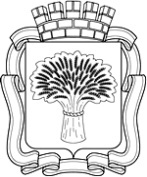 Российская ФедерацияАдминистрация города Канска
Красноярского краяПОСТАНОВЛЕНИЕРоссийская ФедерацияАдминистрация города Канска
Красноярского краяПОСТАНОВЛЕНИЕРоссийская ФедерацияАдминистрация города Канска
Красноярского краяПОСТАНОВЛЕНИЕРоссийская ФедерацияАдминистрация города Канска
Красноярского краяПОСТАНОВЛЕНИЕ31.01.2017№    63Приложение № 1к постановлениюадминистрации города Канскаот 31.01.2017 г.  № 63Приложение № 2к постановлениюадминистрации города Канскаот 31.01.2017 г.  № 63Приложение № 3к постановлениюадминистрации города Канскаот 31.01.2017 г.  № 63Качан Надежда Николаевна  -Глава города Канска, руководитель МАГ Иванец Петр Николаевич-Первый заместитель главы  города  по вопросам жизнеобеспечения - заместитель руководителя   МАГ БанинНиколай Викторович-Начальник межмуниципального отдела МВД  России «Канский»  (по согласованию)ВарламовАндрей Юрьевич-Консультант  главы города по мобилизационной подготовке Персидская Ольга Михайловна-Консультант главы города по связям с общественностьюОрлов Владимир Иванович-Начальник МКУ «Управление по делам гражданской обороны и чрезвычайным ситуациям администрации г. Канска»Киселев Александр Викторович  -Начальник отдела военного комиссариата Красноярского края по г. Канск и Канскому району (по согласованию)Шиповалов Валерий Анатольевич-Главный врач КГБУЗ «Канская межрайонная  больница» (по согласованию)Шкаруба Виктор Евгеньевич   -Начальник Канского поисково - спасательного отделения КГКУ «Спасатель» (по согласованию)КравцовАндрей Викторович-Начальник отряда ФГКУ  «10 отряд ФПС по Красноярскому краю» (по согласованию)Кизильбеков Беслан Кумалевичсотрудник отделения в г. Канске УФСБ РФ по Красноярскому краю (по согласованию)Владимиров Виктор Николаевич  -Директор  АО Канская ТЭЦ  (по согласованию)Валецкий Виктор Викторович	-Директор филиала Восточный ОАО «Красноярскнефтепродукт» (по согласованию)Панов Андрей  Петрович-Начальник  МКУ «Управление образования администрации г. Канска»Спиридонов Андрей Анатольевич-руководитель учебного подразделения Красноярской региональной общественной организации «Ветераны спецподразделений»Теренков Александр Николаевич-Ведущий специалист УГОЧС, секретарь МАГ г. Канска 